§1652.  Unexpended balances nonlapsing, nontransferableSuch unexpended balances of the Highway Fund as have been set up for general construction and maintenance of highways and bridges are deemed nonlapsing carrying accounts.  All other unexpended balances lapse into the Highway Fund at the end of each fiscal period, but may not lapse or be transferred to the General Fund in the Treasury.  [PL 2011, c. 392, Pt. L, §2 (AMD).]Any balance of any allocation or subdivision of an allocation from the Highway Fund made by the Legislature for any department or agency, which at any time may not be required for the purposes named in that allocation or subdivision, may be transferred at any time prior to the closing of the books, to any other allocation or subdivision of an allocation from the Highway Fund made by the Legislature for the same fiscal year subject to review by the joint standing committee of the Legislature having jurisdiction over transportation matters.  In addition to transfers of Highway Fund allocations and subdivisions of allocations from the Highway Fund, the joint standing committee of the Legislature having jurisdiction over transportation matters shall review all other allocations or subdivisions of allocations to the Department of Transportation.  Financial orders describing these transfers must be submitted by the Bureau of the Budget to the Office of Fiscal and Program Review 30 days before the transfer is to be implemented.  [PL 2011, c. 392, Pt. L, §2 (AMD).]SECTION HISTORYPL 1975, c. 771, §256 (AMD). PL 1983, c. 457, §2 (AMD). PL 1985, c. 737, §B20 (AMD). PL 2011, c. 392, Pt. L, §2 (AMD). The State of Maine claims a copyright in its codified statutes. If you intend to republish this material, we require that you include the following disclaimer in your publication:All copyrights and other rights to statutory text are reserved by the State of Maine. The text included in this publication reflects changes made through the First Regular and First Special Session of the 131st Maine Legislature and is current through November 1. 2023
                    . The text is subject to change without notice. It is a version that has not been officially certified by the Secretary of State. Refer to the Maine Revised Statutes Annotated and supplements for certified text.
                The Office of the Revisor of Statutes also requests that you send us one copy of any statutory publication you may produce. Our goal is not to restrict publishing activity, but to keep track of who is publishing what, to identify any needless duplication and to preserve the State's copyright rights.PLEASE NOTE: The Revisor's Office cannot perform research for or provide legal advice or interpretation of Maine law to the public. If you need legal assistance, please contact a qualified attorney.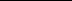 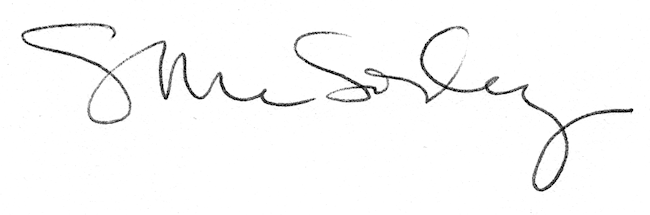 